Программапроведения методического семинара«Взаимодействие средней и высшейшколы в системе подготовки будущихучителей физической культуры и здоровья»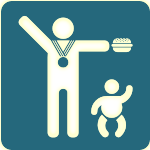 Мозырь 2017Дата проведения: 27.12.2017 (начало в 11.00 ч.)Место проведения: государственное учреждение образования «Средняя школа № 9 г. Мозыря»Форма и вид проведения: коллективная, методическое совещаниеУчастники: учителя физической культуры и здоровья, преподаватели кафедры физического воспитания и спортивных дисциплин УО «МГПУ имени И.П. Шамякина». Цель: совершенствовать профессиональное мастерство специалистов-педагогов физической культуры и спорта.Задачи:- способствовать организации и проведению научной деятельность в области физической культуры и спорта.- оценка и анализ результатов взаимодействия учителя и учащихся и разработка рекомендаций для очередных дидактических циклов.Порядок проведения совещания10.30-10.55	 - Регистрация участников заседанияКучин Е.П. , учитель физической культурыи здоровья ГУО «Средняя школа № 9 г.Мозыря»11.00-11.10 - Открытие заседания, актуализация темыВегера Н.Н., заместитель директора по учебной работе ГУО «Средняя школа № 9 г. Мозыря».Рудакова М.В., руководитель районного ресурсного центра учителей физической культуры и здоровья. Зайцева Н.В., заведующий кафедрой физического воспитания и спортивных дисциплин УО «МГПУ им. И.П. Шамякина».Теоретическая часть	11.10-11.20 – Деятельность факультета физической культуры в системе подготовки будущих учителей физической культуры и здоровья.	Ничипоренко Н.Н., старший преподаватель кафедры теории и методики физического воспитания УО «МГПУ им. И.П. Шамякина».11.20 - 11.35 – О развитии спортивного движения в Мозырском районеПикуза К.П., методист учебно-методического кабинета ООС и Т Мозырского райисполкома11.35 - 11.50 – Мастер – класс массажа по системе «Пилатес». Ничипоренко Н.Н., старший преподаватель кафедры теории и методики физического воспитания УО «МГПУ им. И.П. Шамякина».11.50 - 12.10 – Анкетирование, представление студентов – спортсменов дисциплины факультета физической культуры УОМГПУ им. И.П. Шамякина.Глебова Л.А., преподаватель кафедры теории и методики физического воспитания УО «МГПУ им. И.П. Шамякина».Василевич А.В., старший преподаватель кафедры физического воспитания и спортивных дисциплин факультета физической культуры УО «МГПУ им. И.П. Шамякина». Практическая часть13.00-14.00 - Практический опыт, мастер- класс «Технические элементы баскетбола».Гусак С.П. , учитель физической культурыи здоровья ГУО «Средняя школа № 9 г. Мозыря»14.00-15.40 Товарищеские встречи по баскетболу среди смешанных команд учащихся учреждений образования и учащихся-студентов УО «МГПУ».Рудакова М.В., руководитель районного ресурсного центра учителей физической культуры и здоровья.Руководитель РРЦ					М.В. РудаковаСОГЛАСОВАНОМетодист учебно-методическогокабинета отдела образования, спорта и туризма Мозырского райисполкома К.П. Пикуза 		18.12.2017 г.